Dobrovolný domácí úkol pro šikovné broučky – předškoláky:Milý broučku, než se vrátíš do školky, zkus pár úkolů, ať se nenudíš!Zacvič si – projeď se na kole, koloběžce, skákej po jedné i druhé noze, běhej, dělej dřepy, kotrmelce, trénuj házení míčemZahraj si s rodiči pexeso Zkus s rodiči založit vlastní HERBÁŘ jarních rostlin (alespoň 3 – 5 rostlin). Rostliny najdi, vylisuj a pojmenuj. Herbář udělej jednoduše, jen pro sebe, pro radost, stránky mohou pomoci jak, začít… (http://www.jarodic.cz/cz/zabava-nejen-pro-deti-herbar.php)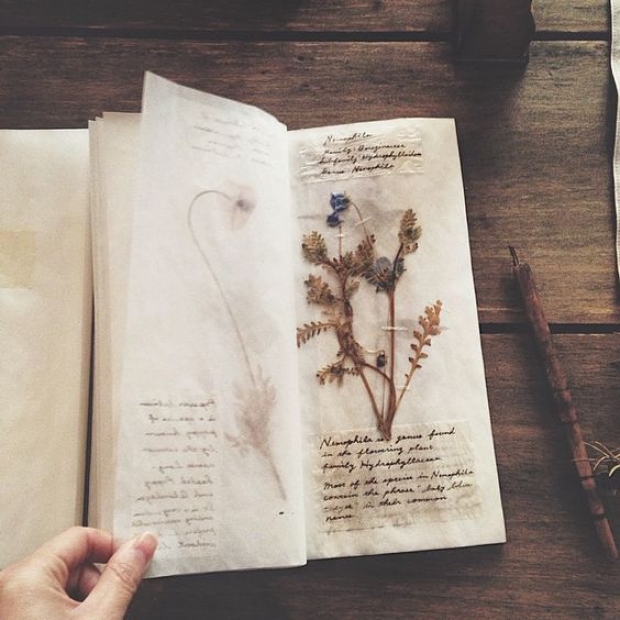 Vyrob si tulipán podle návodu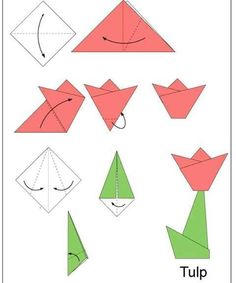 Spočítej květy a napiš, kolik je květů v řádce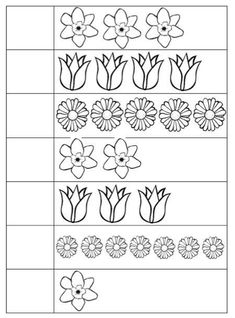 Pojmenuj jarní květy (narciska), vytleskej je po slabikách (nar-cis-ka) – počet slabik vyznač tečkami a poznej první písmeno (N)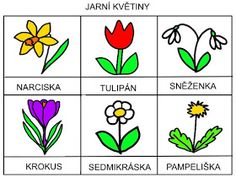 Nakresli obrázek podle zadání:Uprostřed nakresli dům, na střeše domu je komín, ze kterého jde kouřVpravo vedle domu plot, za plotem strom, na stromě sedí ptáčekPřed domem je cestaVlevo vedle domu záhon s květinami, vedle domu roste 5 tulipánů, nad tulipány letí 1 motýlSchválně, zda budeš mít obrázek stejný jako rodiče…..Vybarvi pracovní list, nauč se básničku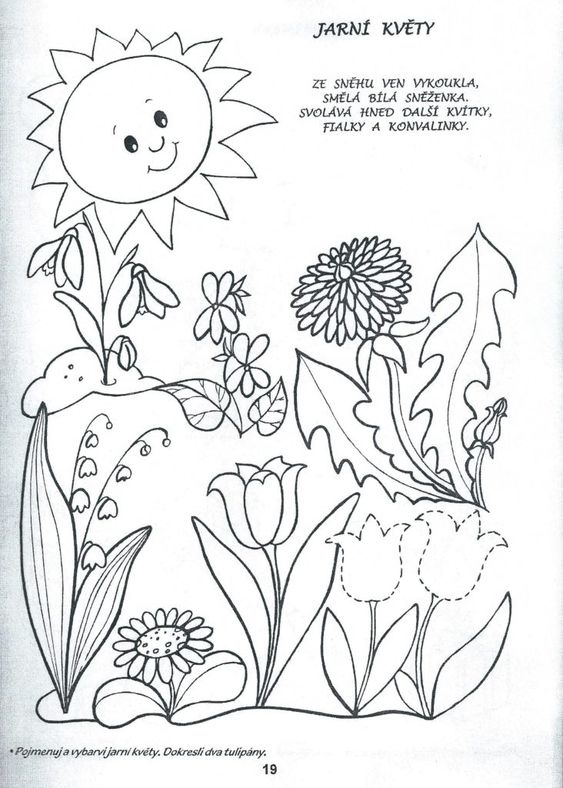 Obtáhni květy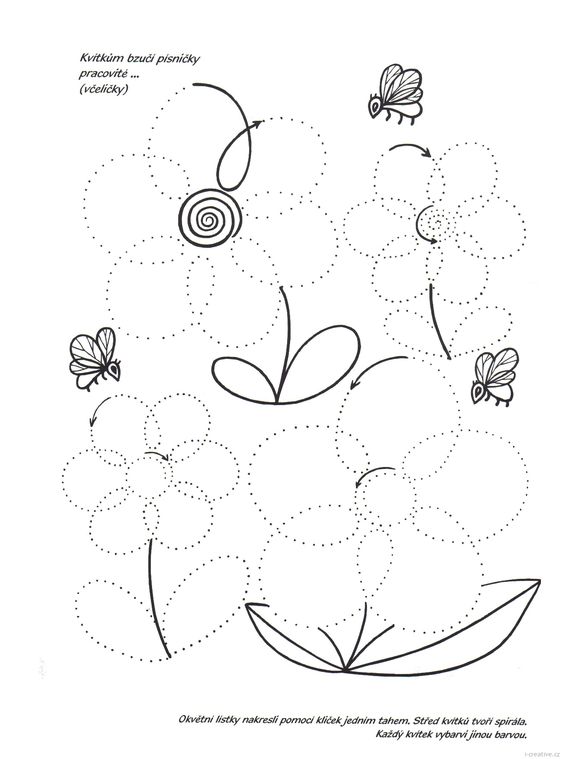 